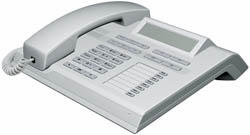 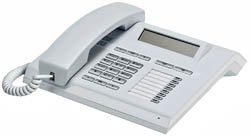 #ShiftNoodnummer 88ShiftNoodnumer 88ShiftNoodnummer 88ShiftNoodnummer 88ShiftNoodnummer 88ShiftNoodnummer 88ShiftNoodnummer 88ShiftNoodnummer 88ShiftNoodnummer 88ShiftNoodnummer 88ShiftNoodnummer 88ShiftNoodnummer 88